ZAŁĄCZNIK do Zarządzenia nr 10/2020 DYREKTORA ZESPOŁU SZKÓŁ IM. ARMII KRAJOWEJ OBWODU „GŁUSZEC” – GRÓJEC W GRÓJCU Z DNIA 31 sierpnia 2020r.w sprawie: wprowadzenia procedury postępowania w przypadku podejrzenia posiadania przez uczniów środków odurzających lub substancji psychotropowych w Zespole Szkół im. Armii Krajowej Obwodu „Głuszec” – Grójec w Grójcu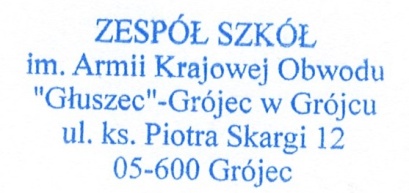 PROCEDURA POSTĘPOWANIA W PRZYPADKU PODEJRZENIA POSIADANIA PRZEZ UCZNIÓW ŚRODKÓW ODURZAJĄCYCH LUB SUBSTANCJI PSYCHOTROPOWYCHW ZESPOLE SZKÓŁ IM. ARMII KRAJOWEJ OBWODU „GŁUSZEC”- GRÓJEC W GRÓJCUPodstawa prawna:Ustawa z dnia 26 października 1982 r. o wychowaniu w trzeźwości i przeciwdziałaniu alkoholizmowi (t.j. Dz.U. z 2007 r. Nr 70 poz. 473 ze zm.),Ustawa z dnia 29 lipca 2005 r. o przeciwdziałaniu narkomanii (Dz.U. z 2019 r. poz. 852 z późn. zm.).Ustawa z dnia 7 września 1991r. o systemie oświaty /Dz. U. z 1996 r. Nr 67, poz. 329 z późn. zm.Ustawa z dnia 26 października 1982 r. o wychowaniu w trzeźwości i przeciwdziałaniu alkoholizmowi /Dz. U. Nr 35, poz.230 z p. zm.W przypadku, gdy nauczyciel podejrzewa, że uczeń posiada środki odurzające lub substancje psychotropowe, powinien zażądać od niego, w obecności innego nauczyciela lub pracownika szkoły, przekazania mu podejrzanej substancji, pokazania zawartości plecaka, kieszeni. Należy pamiętać, że nauczyciel nie jest uprawniony do przeszukania odzieży ucznia ani posiadanych przez niego przedmiotów (plecaka, torby) – czynność ta jest zastrzeżona dla funkcjonariuszy policji.Nauczyciel niezwłocznie informuje o swoich podejrzeniach dyrektora szkoły.Wychowawca klasy, do której uczęszcza uczeń, informuje o zdarzeniu rodziców/prawnych opiekunów ucznia, zobowiązując ich do niezwłocznego przybycia do szkoły. Podczas rozmowy z rodzicami wychowawca klasy informuje o dokonanych ustaleniach oraz konsekwencjach wyciągniętych wobec ucznia.W przypadku, gdy uczeń odmawia wydania substancji oraz ujawnienia zawartości torby/plecaka, dyrektor szkoły wzywa policję, która na podstawie przepisów prawa może dokonać przeszukania ucznia oraz zabezpieczyć podejrzaną substancję celem przekazania jej następnie do badań laboratoryjnych i jednoznacznego stwierdzenia jej rodzaju.Jeżeli uczeń dobrowolnie odda nauczycielowi posiadane substancje lub środki, wychowawca w rozmowie z uczniem podejmuje próbę ustalenia źródła pochodzenia substancji, kiedy je nabył, za jaką kwotę oraz czy było to zdarzenie jednorazowe, czy wielokrotne nabycie, a następnie wzywa na teren szkoły policję i przekazuje funkcjonariuszom otrzymane od ucznia substancje.Na żądanie policji dyrektor zabezpiecza i przekazuje nagranie z monitoringu, jeżeli jest on zainstalowany na terenie szkoły.W każdym przypadku popełnienia przez ucznia czynu zabronionego (przez ucznia, który ukończył 13. rok życia, ale przed ukończeniem 17 lat) lub przestępstwa (przez ucznia powyżej 17. roku życia) posiadania środków odurzających lub substancji psychotropowych, wprowadzania do obrotu środków odurzających, udzielania innej osobie, ułatwiania lub umożliwiania ich użycia oraz nakłaniania do ich użycia dyrektor szkoły ma obowiązek niezwłocznie powiadomić policję lub prokuraturę, a w przypadku ucznia w wieku od 13. do 17. roku życia – również sąd rodzinny.Dyrektor szkoły sam lub wspólnie z wychowawcą klasy i pedagogiem podejmuje decyzję o wymierzeniu uczniowi kary przewidzianej w regulaminie szkoły.Wychowawca klasy z przeprowadzonych czynności z udziałem ucznia oraz rozmowy z jego rodzicami/prawnymi opiekunami sporządza notatkę, opisując przebieg zdarzeń i ustalone okoliczności oraz podjęte działania. Notatkę przekazuje następnie dyrektorowi szkoły.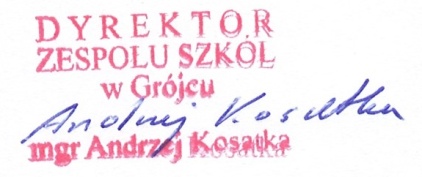 